CHIEN PERDU
L’AVEZ-VOUS VU ?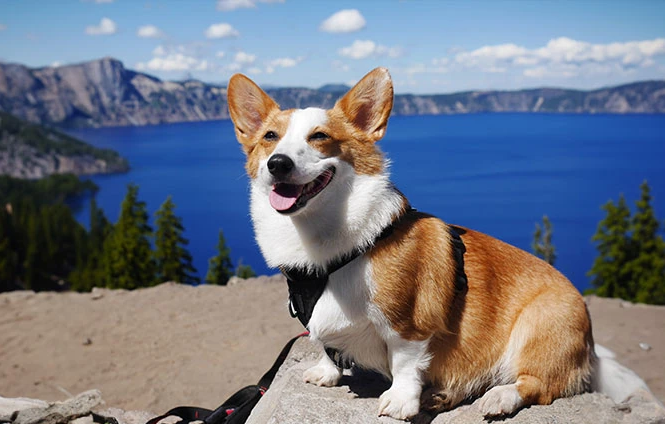 Nom : Dingo
Race : Corgi
2 ans – Mâle – sociable 
Collier noirPerdu dans le secteur Rive gauche 
le 02/04/20…Tél : 06 60 60 60 60